FESTTAGE S obzirom da nam se probližava Uskrs, tako će to i biti naša tema  za ovaj tjedan. Ovaj tjedan ćemo malo lakše tako da nećeš niti imai puno zadataka.OsternNa 110. stranici u udžbeniki pročitaj tekst. Tekst ima tri kratka odlomka. Za svaki odlomak napiši kratki naslov u bilježnicu.Ei, ei jetzt wird´s österlichRiječi također prepiši u bilježnicu.sich auf Ostern freuen – veseliti se Uskrsudie Auferstehung Jesu Christi – uskrsnuće Isusa Kristazu den Symbolen gehören – pripadati simboludas Zeichen – znak färben – gefärbt – bojati – obojan eine lange Tradition haben – imati dugu tradicijudas Grab - grobder Brauch - običajetwas verschönern – uljepšati nešto 3. zadatak – odgovori na pitanja u bilježnicuMind – Map OsternNa ovoj stranici https://www.bookwidgets.com/play/5HSXJS ćeš napraviti umnu mapu na temu Uskrsa. Napisati ćeš 6-8 pojmova koje možemo povezati s Uskrsom.  Klikneš na kružić i dodaš pravokutnik u koji pišeš pojmove. Na kraju ih sve povežeš tako što ćeš povući crtu mišem od jednog pravokutnika do drugog.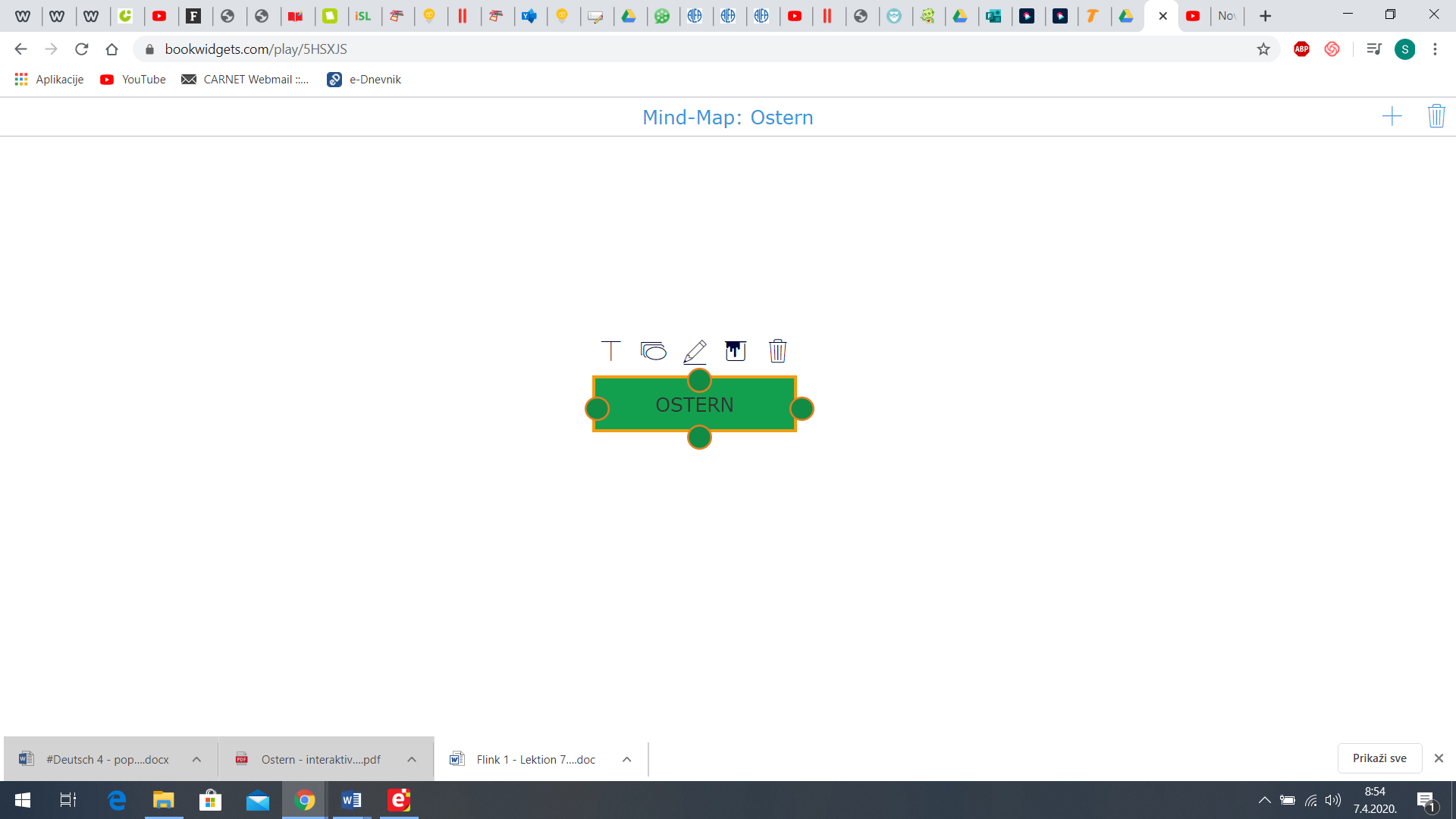 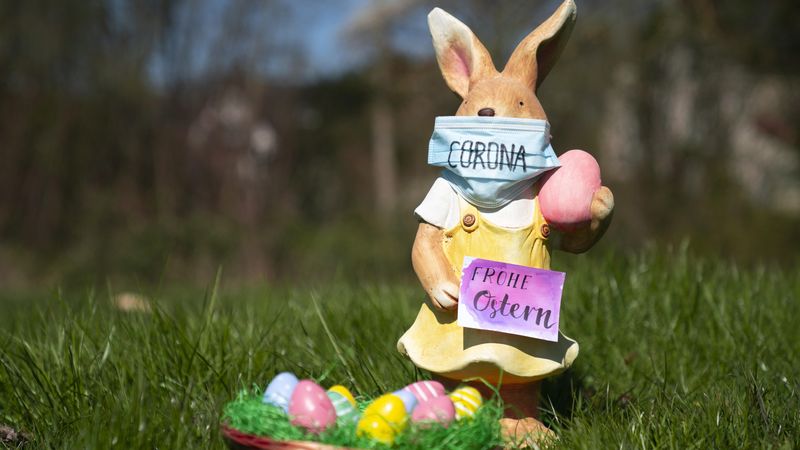 FESTTAGE S obzirom da nam se probližava Uskrs, tako će to i biti naša tema  za ovaj tjedan. Ovaj tjedan ćemo malo lakše tako da nećeš niti imai puno zadataka.OsternNa 110. stranici u udžbeniki pročitaj tekst. Tekst ima tri kratka odlomka. Za svaki odlomak napiši kratki naslov u bilježnicu.Ei, ei jetzt wird´s österlichRiječi također prepiši u bilježnicu.sich auf Ostern freuen – veseliti se Uskrsudie Auferstehung Jesu Christi – uskrsnuće Isusa Kristazu den Symbolen gehören – pripadati simboludas Zeichen – znak färben – gefärbt – bojati – obojan eine lange Tradition haben – imati dugu tradicijudas Grab - grobder Brauch - običajetwas verschönern – uljepšati nešto 3. zadatak – odgovori na pitanja u bilježnicuFESTTAGE S obzirom da nam se probližava Uskrs, tako će to i biti naša tema  za ovaj tjedan. Ovaj tjedan ćemo malo lakše tako da nećeš niti imai puno zadataka.OsternNa 110. stranici u udžbeniki pročitaj tekst. Tekst ima tri kratka odlomka. Za svaki odlomak napiši kratki naslov u bilježnicu.Ei, ei jetzt wird´s österlichRiječi također prepiši u bilježnicu.sich auf Ostern freuen – veseliti se Uskrsudie Auferstehung Jesu Christi – uskrsnuće Isusa Kristazu den Symbolen gehören – pripadati simboludas Zeichen – znak färben – gefärbt – bojati – obojan eine lange Tradition haben – imati dugu tradicijudas Grab - grobder Brauch - običajetwas verschönern – uljepšati nešto 3. zadatak – odgovori na pitanja u bilježnicuFESTTAGE S obzirom da nam se probližava Uskrs, tako će to i biti naša tema  za ovaj tjedan. Ovaj tjedan ćemo malo lakše tako da nećeš niti imai puno zadataka.OsternNa 110. stranici u udžbeniki pročitaj tekst. Tekst ima tri kratka odlomka. Za svaki odlomak napiši kratki naslov u bilježnicu.Ei, ei jetzt wird´s österlichRiječi također prepiši u bilježnicu.sich auf Ostern freuen – veseliti se Uskrsudie Auferstehung Jesu Christi – uskrsnuće Isusa Kristazu den Symbolen gehören – pripadati simboludas Zeichen – znak färben – gefärbt – bojati – obojan eine lange Tradition haben – imati dugu tradicijudas Grab - grobder Brauch - običajetwas verschönern – uljepšati nešto 3. zadatak – odgovori na pitanja u bilježnicuI za kraj; Mache eine Osterkarte.Napravi čestitku za Uskrs.